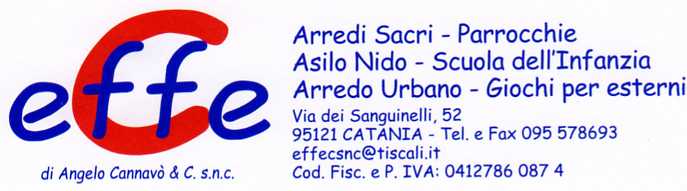 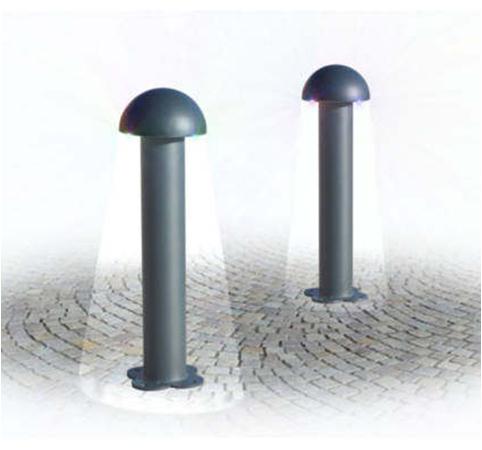 Descrizione:Dissuasore realizzato in tubo tondo d’acciaio zincato diametro mm. 100 con all’apice elemento semisferico diametro mm. 200 e piastra d’ancoraggio in lamiera sagomata con tecnologia laser. 
Disponibile nella versione luminosa con LED. 
Ancoraggio: filo pavimento. 
Ingombro: diametro cm 20 x h 70.Categoria: Arredo urbanoCodice: EP21154